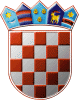 	REPUBLIKA HRVATSKA	DRŽAVNO IZBORNO POVJERENSTVO	REPUBLIKE HRVATSKEKLASA:	003-08/19-01/01URBROJ:	507-02/05-19-48/1Zagreb, 	5. lipnja 2019.IZVADAK IZ ZAPISNIKA168. sjednice Državnog izbornog povjerenstva Republike Hrvatskeodržane 5. lipnja 2019. u 09,00 sati u sjedištu Državnog izbornog povjerenstva Republike Hrvatske, Visoka 15, Zagreb.Dnevni red je prihvaćen te je na sjednici usvojeno:Ad.1. Konačni rezultati izbora članova u Europski parlament iz Republike Hrvatske provedenih 26. svibnja 2019. godineAd.2. RaznoTajnica                           				   Predsjednik       Albina Rosandić, v.r.                    			 	 Đuro Sessa, v.r.